REAL ESTATE CLOSING SHEETCURRENT CUSTOMER INFORMATIONNEW CUSTOMER INFORMATIONFINAL ACCOUNT BALANCECompleted forms may be submitted via email to tisburyww@tisburyma.govPlease make checks payable to Tisbury Wastewater Department please include the Wastewater Account Number on the check.Town of TisburyWastewater DepartmentP.O. Box 788, 115 High Point RoadVineyard Haven, Ma. 02568Phone: (508) 696-4220 Fax: (508) 696-4221Closing Date:Account No:Property ID:(Map/Parcel)Street Address: Residential  Commercial(Street No.      Street Name)Customer Name:Billing Address:Phone No:Email Address:Attorney Name:Firm Name:Phone No:Fax No:Email Address:Customer Name:Billing Address:Phone No:Email Address:Attorney Name:Firm Name:Phone No:Fax No:Email Address:Admin Use OnlyAdmin Use OnlyAdmin Use OnlyAdmin Use OnlyFinal Read:Final Read Date:Final Read Date:Current Due:$Past Due:$Penalties and Fees:$TOTAL AMOUNT DUE AT CLOSING:TOTAL AMOUNT DUE AT CLOSING:TOTAL AMOUNT DUE AT CLOSING:$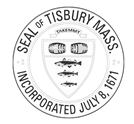 